                 УтверждаюДиректор МКОУ «СОШ №28»________________ С.А. Ашинова         «17» января 2017г                                    УтверждаюДиректор МКОУ «Гимназия №4»________________Р.А. Нагоева                                         «17» января 2017г
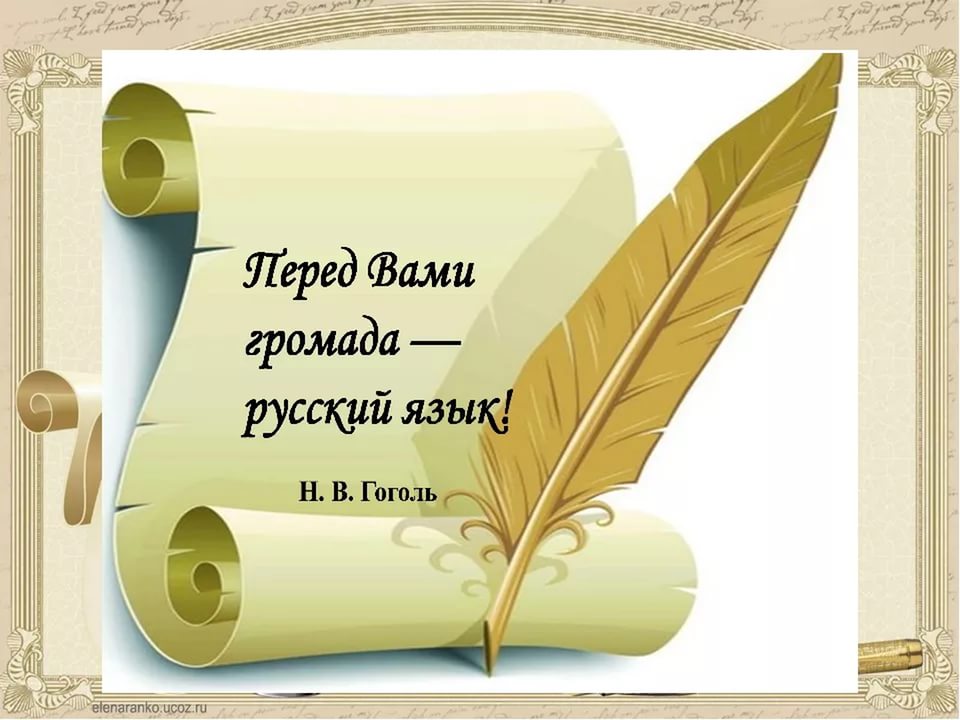 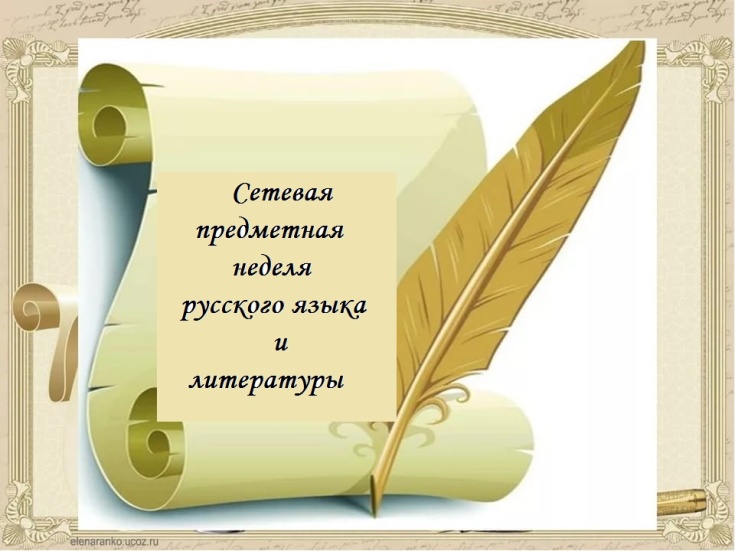 Программа сетевой Предметной недели учителей русского языка и литературыПрограмма сетевой Предметной недели учителей русского языка и литературы№ОУФИО учителяТема урокаТип урокаПедагогические технологии, методы, приемыКлассВремя, место проведенияМКОУ «СОШ №28»Саракаева Л.Х.Урок русского языка «Имя прилагательное»Урок обобщения и систематизации знанийИгровая технология6 «А»20.01.2017г(пятница)3 урок 2 смены,14.40-15.20,(каб 13)МКОУ «СОШ №28»Раджабова С.Б.Урок русского языка«Корень слова»Урок обобщения и систематизации знанийИгровая технология, здоровьесберегающие технологии5 «А»21.01.2017г(суббота)3 урок 1 смены                 9.25-10.15, (каб 33)МКОУ «СОШ №28»Кармова М.Ш.Урок русского языка«Сложноподчиненные предложения с придаточными обстоятельственными»Урок обобщения и систематизации знанийТехнология проблемного обучения9 «В»23.01.2017г(понедельник)3 урок 1 смены,9.25-10.15, (каб 32)МКОУ «СОШ №12»Гергова Е.В. Урок русского языка«Подготовка к ЕГЭ по русскому языку»Урок обобщения и систематизации знанийТехнология групповой работы, технология проблемного обучения11 «А»24.01.2017г. (вторник)4 урок, 10.15-10.55 (каб.217)МКОУ «СОШ №12»Джаппуева Д.Б. Внеурочное  мероприятие, посвященное 100-летию со дня рождения К.Ш.Кулиева «Кайсын – Человек»Технология групповой работы,метод проектов,технология интегрированного обучения 9 «А»,10«А»,11 «А»24.01.2017г. (вторник)6 урок, 12.50-13.30(каб.219)МКОУ «Гимназия №13»Канкулова Н.Б.Урок русского языка «Буквы И-Ы после Ц»Урок изучения новых знаний и способов действийПроблемное обучение (ИКТ, дифференц.обучение, работа с текстом)5 «А»25.01.2017г. (среда)3 урок, 9.30-10.10(каб.30)МКОУ «Гимназия №13»Антонова Е.В.Урок русского языка «Буквы З,С на конце приставок»Урок изучения новых знаний и способов действийПроблемное обучение (ИКТ, дифференц.обучение, работа с текстом)5 «В»25.01.2017г. (среда)5 урок, 11.10-11.50(каб.27)МКОУ «Гимназия №13»Костомарова Л.К.Османова М.М.Внеурочное мероприятие «Ваш звездный час»Урок-игра, урок-эврикаИгровое обучение8 «Б», «В»25.01.2017г. (среда)6-7 уроки, 12.00-13.20 (актовый зал)МКОУ «СОШ №12»Ахкубекова Л.М. (первая кв.кат.)Урок русского языка «Имя существительное»Урок обобщения и систематизации знанийТехнология групповой работы,метод проектов6 «А»26.01.2017г. (четверг)5 урок, 12.00-12.40(каб.219)МКОУ «Гимназия №13»Антонова Е.В.Костомарова Л.К.Османова М.М.Мошкова М.П.Канкулова Н.Б.Школьный этап Всероссийского конкурса чтецов «Живая классика»Конкурс6-1027.01.2017г. (пятница)6-7 уроки, 12.00-13.20 (актовый зал)МКОУ «СОШ №15»Биттирова Р.Х.Урок русского языка «Правописание пре-, при-»Урок обобщения и систематизации знанийРабота с текстом, тестовые задания, работа в группах1027.01.2017г(пятница)2 урок9.15-9.55(Каб 12)МКОУ «СОШ №15»Таукенова З.М.Урок русского языка «Синонимы»Урок изучения новых знаний и способов действийРабота с текстом, тестовые задания, работа в группах527.01.2017г(пятница)3 урок10.10-10.50(Каб 22)МКОУ «Гимназия №4»Пшукова Н.А.Урок русского языка«Члены предложения»Урок обобщения и систематизации знанийРабота с текстом, применение компетентностно-ориентированных задач, работа в группах527.01.2017г(пятница)3 урок9.35-10.15(Каб 303)ОУ №4,8,12,13,14,15,16,26ПедагогиИнтеллектуальная игра «Счастливый случай»Команды учащихся 8-10 классов28.01.2017г (суббота),10.00-11.30поливалентный зал МКОУ «Гимназия №4»МКОУ «СОШ  №20»Хараева З.Х.Урок русского языка «Правописание суффиксов –чик-, -щик-» Урок изучения новых знаний и способов действийПроблемное обучение с элементами проектной работы6 «В»30.01.2017г. (понедельник), 3 урок 10.05 – 10.45(Каб №25)МКОУ «СОШ №26»Татарканова И.А.Урок русского языка«Имя числительное»Урок обобщения и систематизации знанийДифференцированное обучение, технология групповой работы, технология модульного обучения, здоровьесберегающие технологии6 «А»31.01.2017г(вторник)3 урок09.20-10.00(Каб 106)МКОУ «СОШ №26»Султанова Н.А.Урок русского языка«Обобщающие слова при однородных членах предложения»Урок обобщения и систематизации знанийПроблемное обучение, дифференцированное обучение, здоровьесберегающие технологии8 «Б»31.01.2017г(вторник)4 урок10.15-10.55(Каб 202)